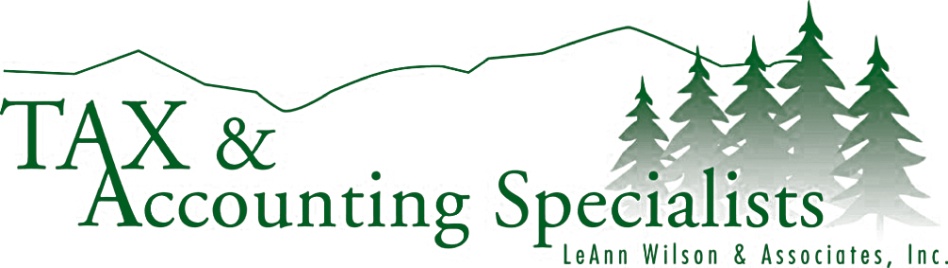 Schedule C – Small Business Income and Expense WorksheetIncomeGross receipts/sales or earnings			Returns & allowances			Other Income (please provide details)			Cost of Goods sold or OperationsPurchases less cost of personal use items			Labor costs (not including owner’s salary)			Materials and supplies			Other costs			ExpensesAdvertising			Vehicle expenses				Total miles                 	Business miles	                                      	Do you have written documentation of miles?	Y	N	Commissions & fees			Insurance (other than health insurance)			Legal & professional services			Office expenses			Pension & profit sharing plans			Rent			Repairs			Supplies (not included in Cost of Goods Sold)			Taxes & licenses			Travel expenses (tolls, parking, airfare, lodging, meals)			Meals & entertainment			Telephone (do not include personal line)			Other expenses (use reverse if additional space is needed):Are you deducting business use of home?	Y	N	                                      Total square footage of your home			Square footage of area used for office			Cost of home (rent or mortgage payment)			Home owners or renters insurance			Total paid for gas, electric, heat and water			Other expenses				I certify that the information above was provided by me from receipts and documentation in my possession, and to the best of my knowledge, it is accurate and complete.Signature		     Date		